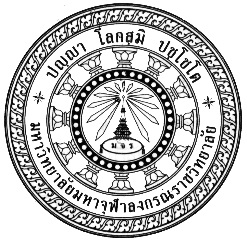 ส่วนงาน  ส่วนงานบริหารศูนย์อาเซียนศึกษา       โทรภายใน    ๘๗๙๗ที่   ศธ ๖๑๑๒.๑/                                      วันที่            กันยายน  พ.ศ. ๒๕๖๐เรื่อง   ขออนุมัติใช้บริการระบบเครือข่าย MCUNetเรียน ผู้อำนวยการส่วนเทคโนโลยีและสารสนเทศด้วยศูนย์อาเซียนศึกษา  มหาวิทยาลัยมหาจุฬาลงกรณราชวิทยาลัย มีภารกิจและยุทธศาตร์เพื่อจัดทำฐานข้อมูลพุทธอาเซียนศึกษา พัฒนาเครือข่ายอาเซียนสัมพันธ์ ทั้งนิสิต อาจารย์ ภายในมหาวิทยาลัย และมหาวิทยาลัยภายนอก เกี่ยวกับประชาคมอาเซียน และเพื่อเป็นช่องทางติดต่อประสานงานและการทำงาน  จัดทำหลักสูตรออนไลน์ การให้บริหารวิชาการ และการสร้างเครือข่ายทั้งนี้เพื่อสร้างระบบการจัดการออนไลน์เพื่อให้การบริหารเกิดประสิทธิภาพและประสิทธิผล ให้เป็นไปตามนโยบายของมหาวิทยาลัย 	เพื่อพัฒนาให้โครงการดังกล่าวเป็นไปด้วยความเรียบร้อย มีประสิทธิภาพ บรรลุวัตถุประสงค์ในการบริหารระบบจัดการของศูนย์อาเซียนศึกษา ขออนุมัติใช้บริการระบบเครือข่าย MCUNet  ชื่อ Domain Name ดังต่อไปนี้จัดทำฐานข้อมูลอาเซียน       		http://www.ascdata.mcu.ac.thจัดทำเครือข่ายนิสิตอาเซียน         		http://www.amsn.mcu.ac.th               จัดทำเครือข่ายศิษย์เก่า มจร อาเซียน              http://www.alumni.mcu.ac.thจัดทำฐานข้อมูลรูปภาพอาเซียน    		http://www.alumni.mcu.ac.thจัดทำฐานข้อมูลข่าวสารอาเซียน   		http://ascnews.mcu.ac.thจัดทำวารสารพุทธอาเซียนศึกษา    		http://basj.mcu.ac.th          จึงเรียนมาเพื่อโปรดพิจารณาและดำเนินการ							         (พระมหาสมพงษ์ สนฺตจิตฺโต, ดร.)							       รักษาการผู้อำนวยการส่วนงานบริหาร								       ศูนย์อาเซียนศึกษา